Привлечение к административной ответственности социально ориентированных некоммерческих организации и субъектов малого и среднего предпринимательстваКоАП РФ дополнен статьей 4.1.2, которой предусмотрены особенности назначения административного штрафа социально ориентированным некоммерческим организациям и субъектам малого и среднего предпринимательства.Так, для указанных лиц, включенных в единый реестр субъектов малого и среднего предпринимательства, на момент совершения административного правонарушения, штраф назначается в размере, предусмотренном для индивидуальных предпринимателей.Если соответствующей статьей раздела II КоАП РФ или закона субъекта РФ об административных правонарушениях не предусмотрено назначение штрафа для индивидуальных предпринимателей, то размер штрафа рассчитывается:от половины минимального размера (минимальной величины) до половины максимального размера (максимальной величины) штрафа, предусмотренного для юридического лица;либо в размере половины штрафа, предусмотренного для юридического лица в фиксированном размере.При этом размер такого штрафа не может быть меньше минимального размера административного штрафа, предусмотренного соответствующей санкцией для должностного лица.Прокурор района                                                                                      Е.Н. ШелестА.С. Ромас, тел.8 (34678) 20-831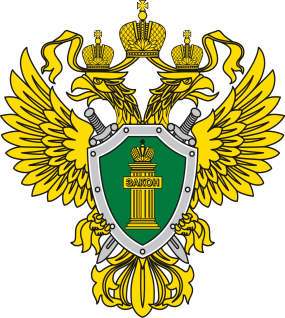 П Р О К У Р А Т У Р Апрокуратура Октябрьского района